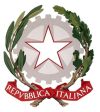 TRIBUNALE ORDINARIO di TORINO8^ SEZIONE CIVILE – ESECUZIONI MOBILIARIIl PresidenteComunica ai sig.ri Avvocati che, a causa della nuova distribuzione delle aule di udienza nel palazzo di giustizia di cui alle linee guida adottate dal Presidente del Tribunale in data 5.5.2020, le udienze di PPT di valore inferiore a € 50.000 non potranno più tenersi nelle giornate di giovedì e venerdì e quelle di PPT di valore superiore a € 50.000 non potranno più tenersi nella giornata di giovedì (poiché la sezione 8^ non dispone, in quei giorni, di aula per lo svolgimento di queste udienze).Il sistema di prenotazioni di Asta Legale è stato già adeguato per consentire, dall’inizio di maggio, la prenotazione nei giorni di udienza previsti dalla nuova calendarizzazione.Tuttavia, le udienze precedentemente prenotate che cadono in queste giornate non potranno tenersi e dovranno essere rifissate dal giudice, dopo l’iscrizione a ruolo della causa. Il provvedimento di fissazione di nuova udienza emesso dal giudice sarà comunicato dalla cancelleria all’avvocato del creditore e dovrà essere da quest’ultimo notificato al debitore e al terzo pignorato.Per evitare che, nei casi in cui l’iscrizione a ruolo sia effettuata a breve distanza dall’udienza, non vi sia tempo sufficiente per le comunicazioni e notificazioni di cui sopra (con la possibilità che debitore e/o terzo accedano al tribunale per partecipare all’udienza indicata nell’atto di pignoramento), si invitano gli avvocati dei creditori a:verificare se l’udienza di PPT prenotata cada nelle giornate di giovedì o venerdì;in caso positivo, avvertire tempestivamente, con ogni mezzo adeguato (inclusi telefono e e-mail), il debitore e il terzo pignorato di non presentarsi all’udienza indicata nell’atto di pignoramento e di attendere la notifica di nuovo provvedimento di fissazione udienza;provvedere tempestivamente all’iscrizione a ruolo della causa per consentire al giudice di emettere il provvedimento di rifissazione dell’udienza (da notificare poi a debitore e terzo pignorato).Torino, 15.5.20Il PresidenteMarco Ciccarelli